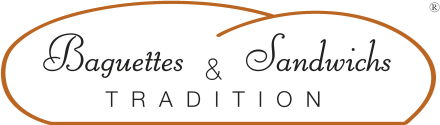 Sandwich Bressan 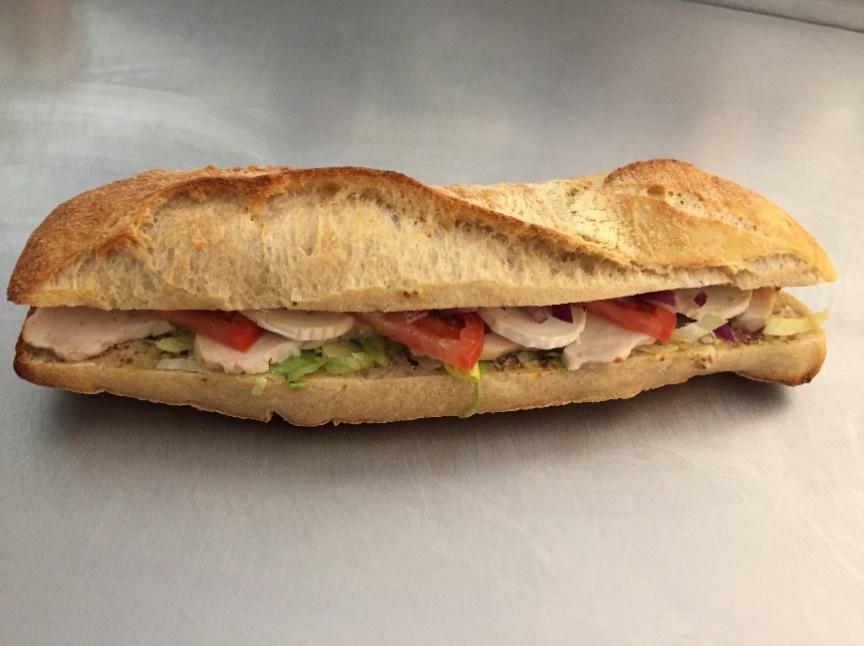 Cout de revient* : 1,24 €Prix de vente suggéré* : 4,50 €*Les quantités, le cout de revient et le prix de vente sont établis avec les produits de nos fournisseurs. INGREDIENTSQUANTITE*UNITESPain classique1DéjeunetteSalade Iceberg15GrammesPhiladelphia25GrammesPoulet40GrammesFromage de chèvre 3TranchesOignons rouges20GrammesMiel 1FiletPREPARATIONCouper la déjeunette en 2Etaler la philadelphia sur les deux faces de la déjeunette.Déposer la saladeAjouter le PouletDéposer les tranches de Fromage de chèvreDéposer les Oignons. Ajouter le Miel. 